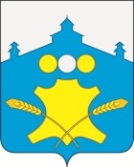 АдминистрацияСоветского сельсоветаБольшемурашкинского муниципального  района Нижегородской областиПОСТАНОВЛЕНИЕ24 октября 2018 года                                                                                                № 63О внесении изменений в постановление № 47 от 05.05.2015 года «Об утверждении Административного регламента по исполнению муниципальной услуги   «Предоставление земельных участков, находящихся в муниципальной Собственности на территории Советского сельсовета Большемурашкинского муниципального района на праве аренды, праве постоянного (бессрочного) пользования и праве безвозмездного срочного пользования без проведения торгов»В соответствии с Федеральным законом от 13.07.2015 года № 218-ФЗ «О государственной регистрации недвижимости», в целях исполнения протеста прокуратуры Большемурашкинского района от 12.10.2018 года № 2-3-2018  администрация Советского сельсовета  п о с т а н о в л я е т :1. Внести в постановление № 47 от 05.05.2015 года «Об утверждении Административного регламента по исполнению муниципальной услуги   «Предоставление земельных участков, находящихся в муниципальной Собственности на территории Советского сельсовета Большемурашкинского муниципального района на праве аренды, праве постоянного (бессрочного) пользования и праве безвозмездного срочного пользования без проведения торгов» следующие изменения:1.1. По тексту Административного регламента слова «ЕГРП, кадастровый паспорт, выписка из кадастрового паспорта» читать как «выписка из ЕГРН».2. Контроль за исполнением настоящего постановления оставляю за собой.Глава администрации сельсовета                                                    А.В. Телегин